Contexte professionnelAu cours des mois écoulés, la société a connu plusieurs problèmes à la suite de l’embauche de salariés :  Oubli d’immatriculation d’un salarié auprès de l’URSSAF. Le problème est apparu lorsque le salarié a pris un arrêt maladie. Il n’a pas pu bénéficier de la couverture maladie de la sécurité sociale. M. Albriou a dû présenter des excuses au salarié. Il était particulièrement furieux de l’image déplorable donnée par le service paie à cette occasion. Oubli de mettre à jour le registre du personnel, ce qui a conduit la société à recevoir un avertissement lors de la visite d’un contrôleur du travail.Ces erreurs sont inacceptables. Concevez une liste de contrôle des opérations à réaliser pour chaque embauche de salarié. Elle devra permettre d’identifier le salarié, la date d’embauche, le service et le poste de travail, les opérations à réaliser, la date à laquelle chaque opération a été faite, la date de la confirmation d’inscription et la personne qui l’a accomplie.Travail à faire Concevez une liste de contrôle de la procédure d'embauche Mission 4 – Initialiser un contrôle de procédure d’embaucheMission 4 – Initialiser un contrôle de procédure d’embauche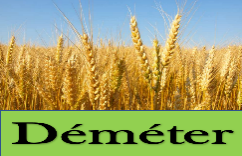 Durée : 20’ou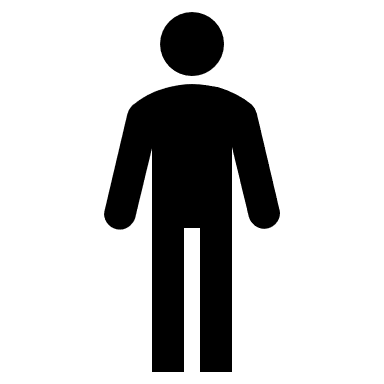 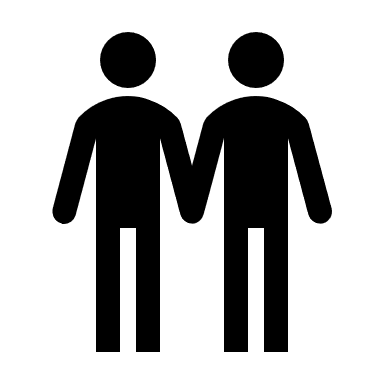 ouSource